АУДИРОВАНИЕ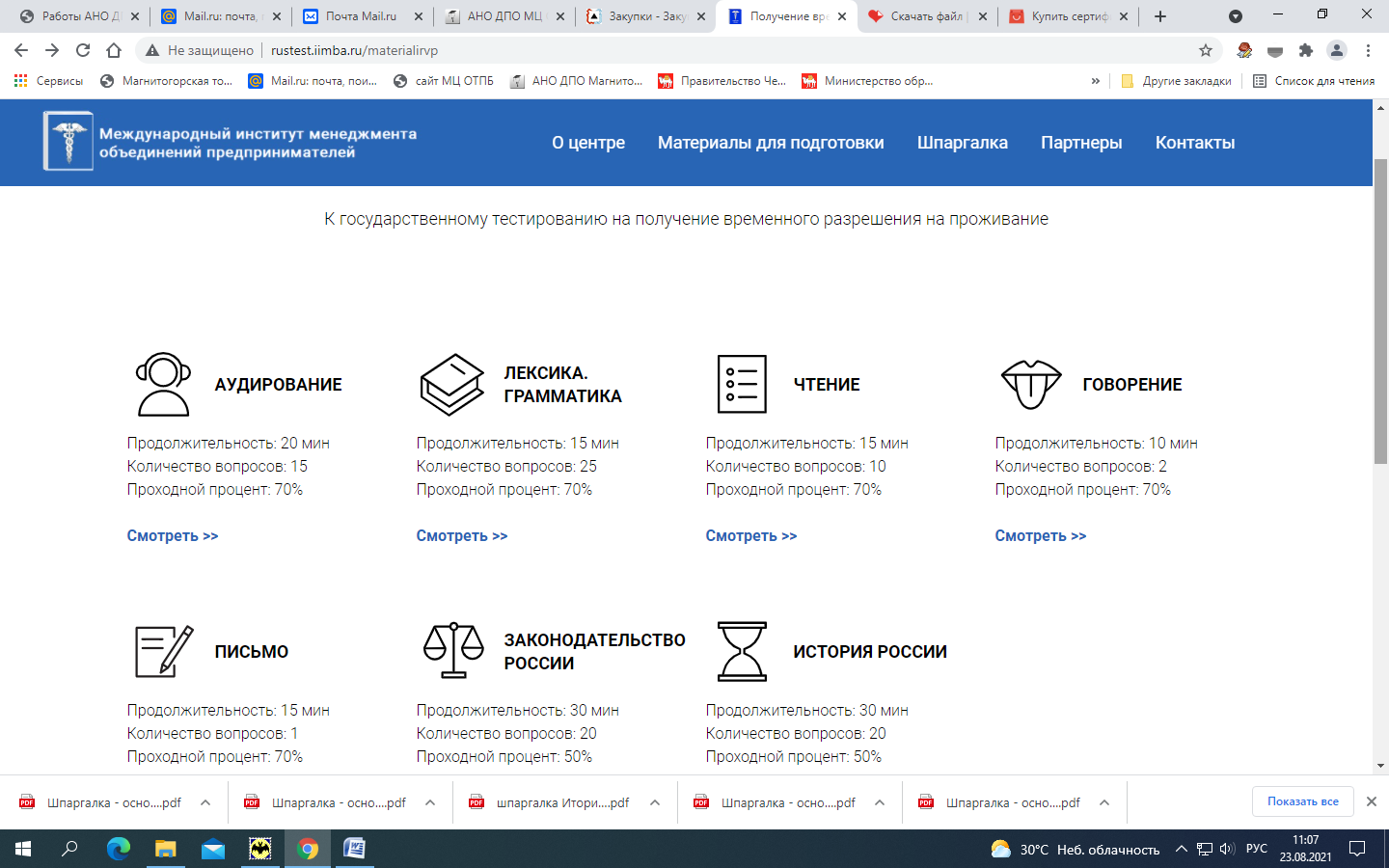 Инструкция к выполнению тестаВремя выполнения теста – 15 мин.При выполнении теста пользоваться словарем нельзя.После каждого прослушанного сообщения или диалога нужно выполнить задание: выбрать правильный вариант и отметить соответствующую букву на матрице.Например:(Б - правильный вариант)Если Вы ошиблись и хотите исправить ошибку, сделайте так: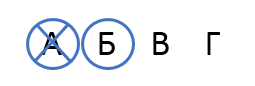 (А - ошибка, Б - правильный вариант).Отмечайте правильный выбор только на матрице, в тесте ничего не пишите.Часть IСлушайте. Выберите правильный ответ в данной ситуации.1. Возьмите ваши документы!(А) Спасибо!(Б) Спокойной ночи!(В) Пока!2. Скажите, пожалуйста, где находится почта.(А) Идите прямо, это недалеко.(Б) Магазин дальше по улице.(В) Вот, пожалуйста.3. Скажите, здесь можно курить?(А) Не курить!(Б) Нет, у нас курить нельзя.(В) Курение вредит здоровью.4. Скажите, кто последний в очереди?(А) Я крайний, можете встать после меня.(Б) Очередь очень длинная.(В) Я должен стоять в очереди?5. Ты не знаешь, когда будет зарплата?(А) У нас хорошая зарплата.(Б) Как обычно, 10-го числа.(В) Зарплату переводят на карту.Часть IIСлушайте, дайте правильный ответ.Объявление: Касса начинает работать в 10.00.Перерыв на обед с 12.30 до 14.00.6. Касса начинает работать:(А) в 10.00(Б) в 12.30(В) в 14.007. Перерыв на обед:(А) бывает с 12.30 до 14.00(Б) переносится с 12.30 на 14.00(В) начинается в 14.00Слушайте, дайте правильный ответ.Автоответчик: Здравствуйте, Вы позвонили в ДЭЗ 341. Пожалуйста, не кладите трубку. Вам ответит дежурный диспетчер.8. Вы позвонили в:(А) больницу(Б) дежурному(В) дэз9. Вас просят:(А) Подождать(Б) Позвонить через полчаса(B) Ответить на вопросы10. Вам ответят:(А) сейчас(Б) когда освободится диспетчер(В) через часМатрица ответов(указаны правильные ответы)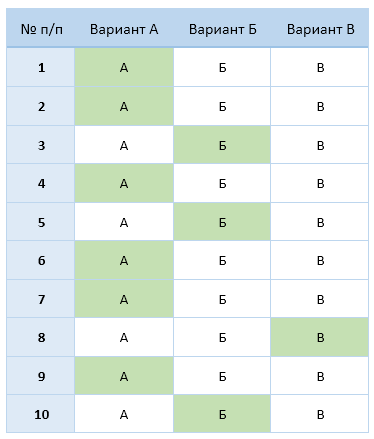 ЛЕКСИКА. ГРАММАТИКАИнструкция к выполнению тестаВремя выполнения теста – 15 мин.При выполнении теста пользоваться словарем нельзя.Выберите правильный вариант и отметьте соответствующую букву на матрице.Например:(Б - правильный вариант)Если Вы ошиблись и хотите исправить ошибку, сделайте так:(А - ошибка, Б - правильный вариант).Отмечайте правильный выбор только на матрице, в тесте ничего не пишите.1.Он работает ... стройке.(А) в(Б) на(В) под2.Я поеду домой весной, в ... .(А) феврале(Б) мае(В) июне3.Скажите, пожалуйста, директор ... ?(А) сюда(Б) туда(В) здесь4.Вы не знаете, где дом ... 12?(А) цифра(Б) число(В) номер5.Напишите, пожалуйста, ... вашего общежития.(А) дом(Б) адрес(В) улицу6.В магазине "Фрукты" я покупаю ... .(А) яблоки(Б) мясо(В) рис7.Скажите, ... мы будем обедать?(А) откуда(Б) куда(В) когда8.Извините, я хочу ... вопрос.(А) задать(Б) спросить(В) сказать9.Сейчас он ... русский язык.(А) занимается(Б) учится(В) изучает10.Обычно я … на остановку пешком(А) иду(Б) еду(В) пришёл11.Я ... тебе хорошо отдохнуть.(А) хочу(Б) желаю(В) думаю12.... ты звонила вчера?(А) Кого(Б) Кому(В) С кем13.Я видела ... по телевизору.(А) его(Б) у него(В) ему14.Нет, я не знаю, сколько лет ... .(А) Андрей(Б) Андрея(В) Андрею15.Он опять опоздал на ... .(А) работа(Б) работу(В) работой16.Я взял словарь у ... .(А) друг(Б) друга(В) другу17. Мы поехали в библиотеку …(А) на трамвай(Б) на трамвае(В) с трамваем18. Москва – столица … .(А) России(Б) Россия(В) Россию19. Ты хорошо понимаешь … ?(А) нашему бригадиру(Б) с нашим бригадиром(В) нашего бригадира20. Поликлиника работает … .(А) каждого дня(Б) каждый день(В) каждым днём21. Твой сын уже умеет ....?(А) писала(Б) пишет(В) писать22. Я знаю, ... зовут твою сестру.(А) какая(Б) как(В) что23. Директор сказал, … я работаю хорошо(А) где(Б) что(В) куда24. Я хочу работать здесь, … у меня хорошая зарплата.(А) потому что(Б) поэтому(В) как25. Скажите, пожалуйста, … стоит билет?(А) зачем(Б) сколько(В) почемуМатрица ответов(указаны правильные ответы)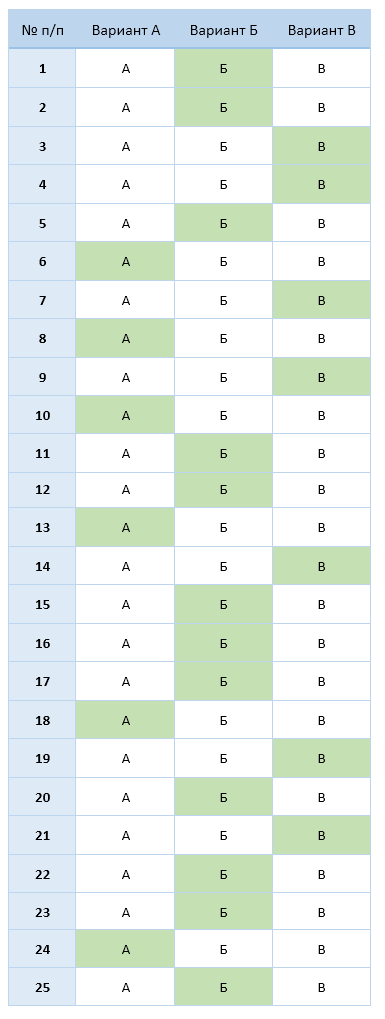 ЧТЕНИЕИнструкция к выполнению тестаВремя выполнения теста – 15 мин.При выполнении теста пользоваться словарем нельзя.После каждого прослушанного сообщения или диалога нужно выполнить задание: выбрать правильный вариант и отметить соответствующую букву на матрице.Например:(Б - правильный вариант)Если Вы ошиблись и хотите исправить ошибку, сделайте так:(А - ошибка, Б - правильный вариант).Отмечайте правильный выбор только на матрице, в тесте ничего не пишите.Часть I.Задания 1-5. Прочитайте объявления и дайте правильный ответ:Выход в город1. Вы можете увидеть это объявление в ... .(А) самолёте(Б) магазине(В) метроРуками не трогать2. Вы можете увидеть это объявление в ... .(А) библиотеке(Б) банке(В) музееМеста для инвалидов, лиц пожилого возраста и пассажиров с детьми3. Вы можете увидеть это объявление в ... .(А) транспорте(Б) театре(В) паркеОбмен валюты только при наличии паспорта4. Вы можете увидеть это объявление в ... .(А) библиотеке(Б) обменном пункте(В) аптекеЧасть II.Уважаемые жильцы!В связи с ремонтными работами в вашем доме с 5 февраля будет отсутствовать теплоснабжение. О включении теплоснабжения Дирекция ДЕЗа сообщит дополнительно. За справками обращаться по телефону: 138 00 005. Из текста объявления вы поняли, что в ближайшее время в вашей квартире .. .(А) не будет электричества(Б) будут холодные батареи(Г) не будет газаЧасть III.Выберите правильный вариант в ситуации.6. Вы хотите узнать, будет завтра дождь или нет(А) "Новости культуры"(Б) "Погода в Москве"(В) "Домашняя библиотека"7. Вам интересно, какие фильмы можно увидеть в кинотеатре.(А) "Новости культуры"(Б) "Погода в Москве"(В) "Домашняя библиотека"8. Вы любите книги.(А) "Новости культуры"(Б) "Погода в Москве"(В) "Домашняя библиотека"Какую газету Вы купите своему другу, если он ... .9. интересуется молодёжными проблемами.(А) "Культура"(Б) "Спорт"(В) "Я - молодой"10. хочет узнать новости театральной жизни.(А) "Культура"(Б) "Спорт"(В) "Я - молодой"Матрица ответов(указаны правильные ответы)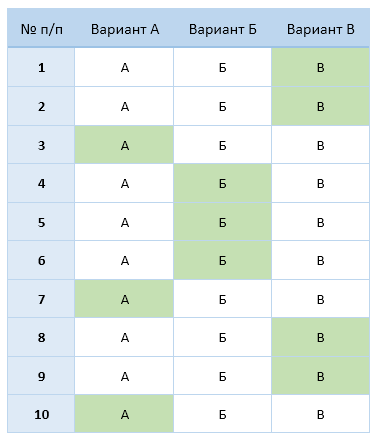 ГОВОРЕНИЕИнструкция к выполнению тестаВремя выполнения теста – 10 мин.Ваши ответы записываются на диктофон.Задание выполняется без предварительной подготовки. Вам нужно принять участие в диалогах. Вы слушаете реплику преподавателя и отвечаете. Если Вы не можете дать ответ, не задерживайтесь, слушайте следующую реплику. Помните, что Вы должны дать полный ответ (ответ "да", "нет" или "не знаю" не является полным).Задание 1 (позиции 1-5).
Примите участие в диалоге. Ответьте собеседнику.1. —
2. —
3. —
4. —
5. —

Задание 2 (позиции 6-10).Познакомьтесь с описанием ситуации. Начните диалог.6. Ваш друг хочет хорошо отдохнуть. Посоветуйте ему, как это сделать.7. Пригласите подругу пойти с Вами в кинотеатр или на концерт.8. Я встретила Вас и вашего друга в парке. Познакомьте меня, пожалуйста, с вашим другом.9. Ваши русские друзья приглашают Вас в гости. Ответьте им.10. У вашей подруги сегодня день рождения. Позвоните ей.ПИСЬМОИнструкция к выполнению тестаВремя выполнения теста – 15 мин.При выполнении теста можно пользоваться словарем.Задание: заполните предложенный бланк заявления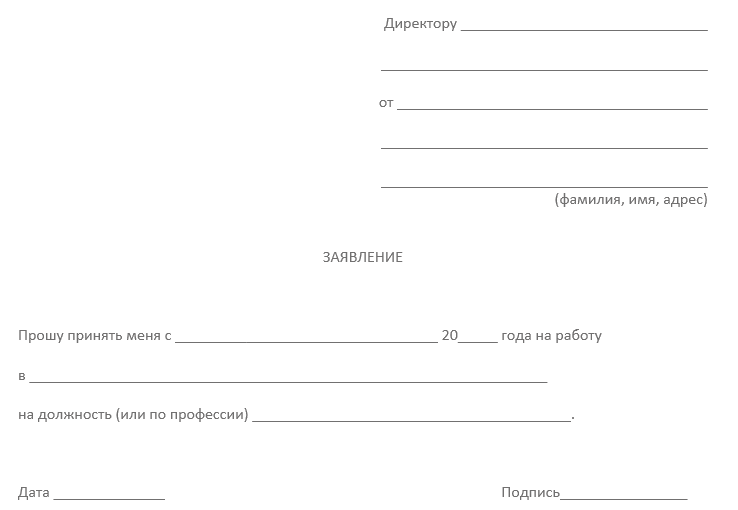 ЗАКОНОДАТЕЛЬСТВО РОССИИИнструкция к выполнению тестаПри выполнении теста можно пользоваться словарем юридических терминов, в том числе двуязычным.Напишите ваше имя и фамилию, страну, дату тестирования на рабочей матрице.Выберите правильный вариант и отметьте нужную букву в матрице.Например:(Б - правильный вариант)Если Вы ошиблись и хотите исправить ошибку, сделайте так:(А - ошибка, Б - правильный вариант).Отмечайте правильный выбор только на матрице, в тесте ничего не пишите.Отметьте изображение российского флага.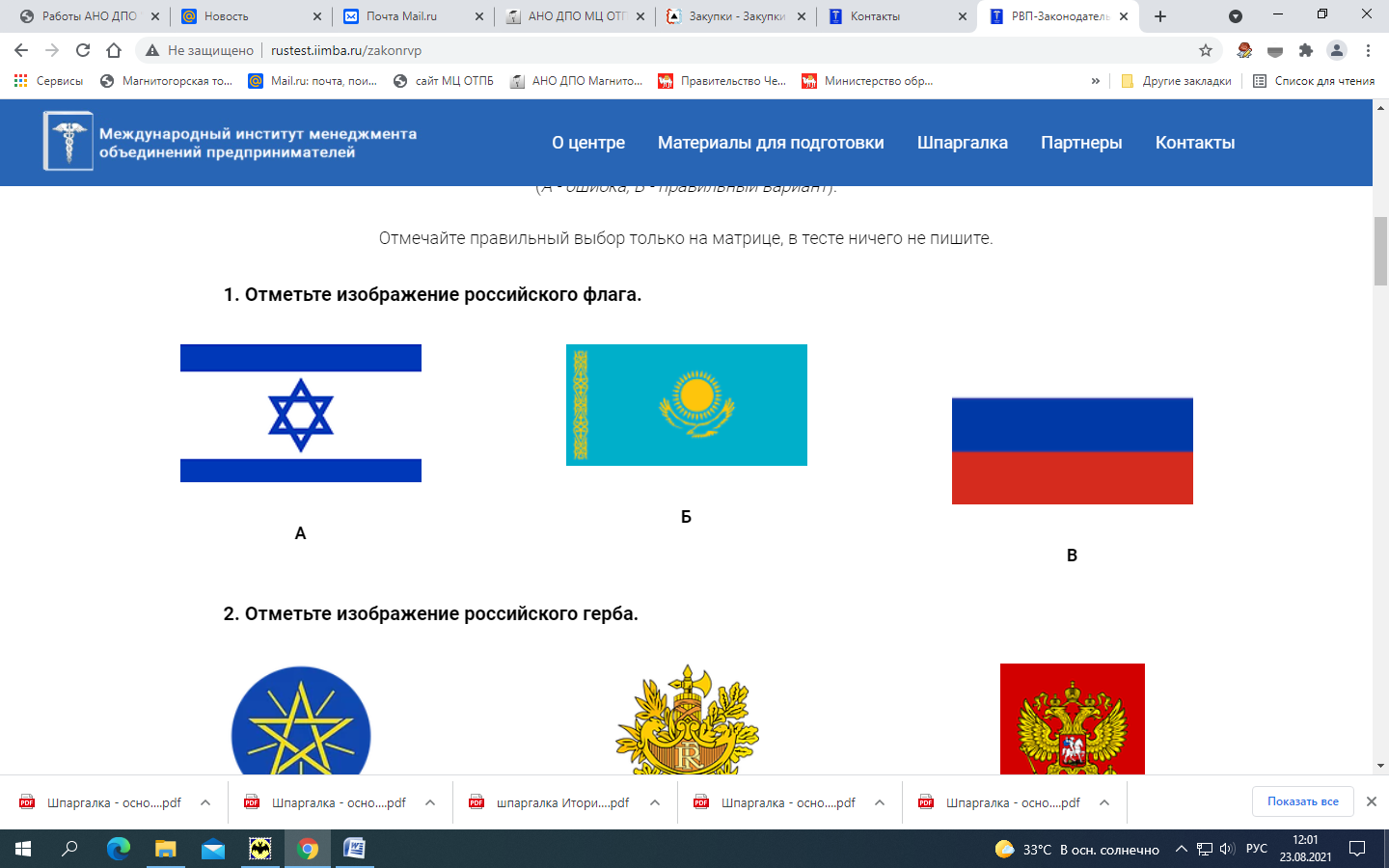 2. Отметьте изображение российского герба.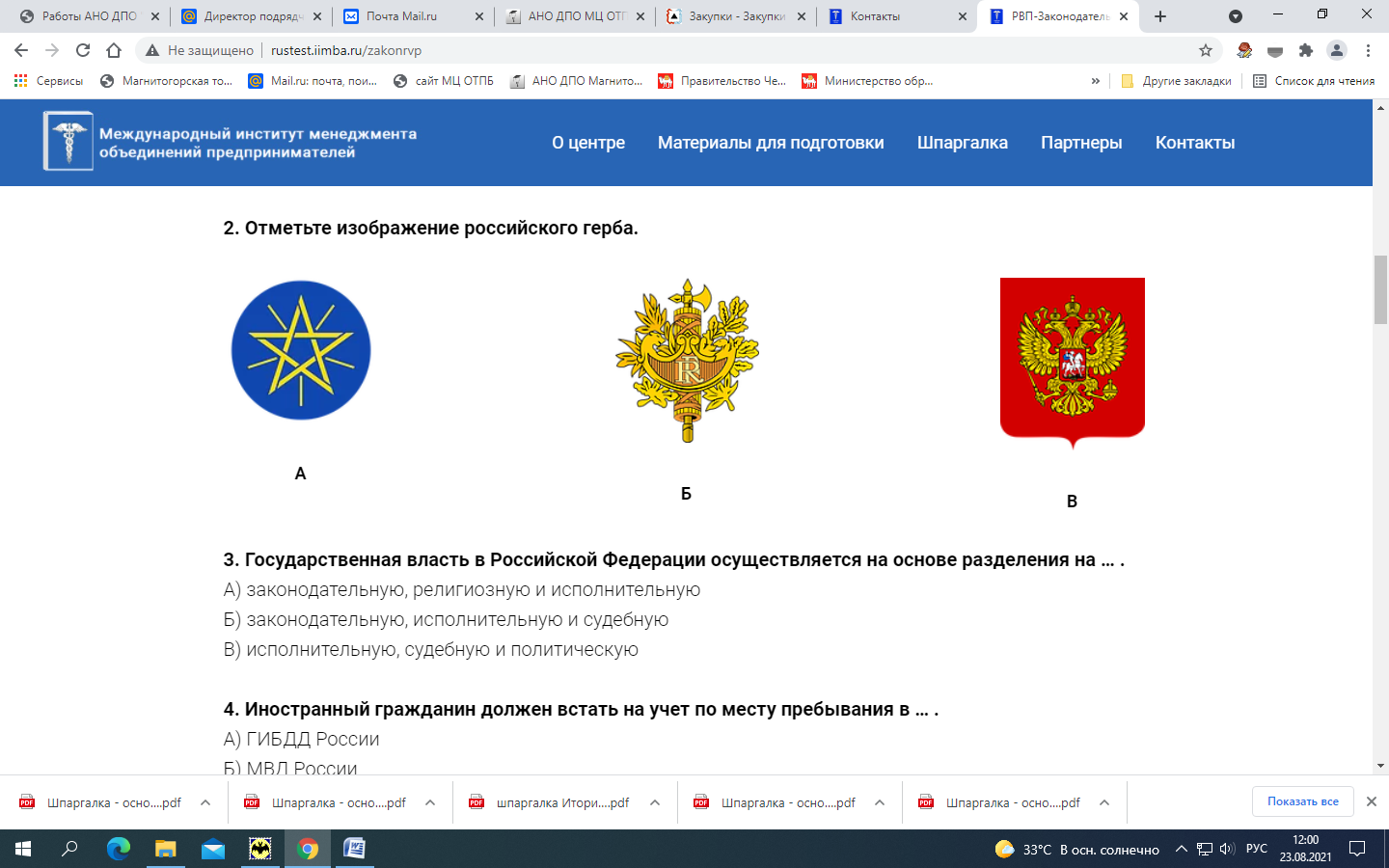 3. Государственная власть в Российской Федерации осуществляется на основе разделения на … .А) законодательную, религиозную и исполнительнуюБ) законодательную, исполнительную и судебнуюВ) исполнительную, судебную и политическую4. Иностранный гражданин должен встать на учет по месту пребывания в … .А) ГИБДД РоссииБ) МВД РоссииВ) ФМС России5. Основным документом, удостоверяющим личность в РФ, является … .А) паспортБ) квитанция об уплате государственной пошлиныВ) разрешение на работу6. В РФ иностранный гражданин … .А) должен служить в армииБ) не должен служить в армииВ) должен служить в специальных воинских частях7. Иностранный гражданин при нарушении его трудовых прав может обратиться в … .А) ГИБДД РоссииБ) органы ЗАГСВ) суд8. Лица, которые временно пребывают в России, социальные пособия … .А) получаютБ) не получаютВ) получают, если имеют детей9. Патент на осуществление трудовой деятельности выдается или в его выдаче отказывается в течение … .А) 10 рабочих днейБ) 7 рабочих днейВ) 3 рабочих дней10. Документ, дающий право на временную работу в России, называется … .А) миграционная картаБ) удостоверение личностиВ) разрешение на работу11. Отметьте изображение российской валюты.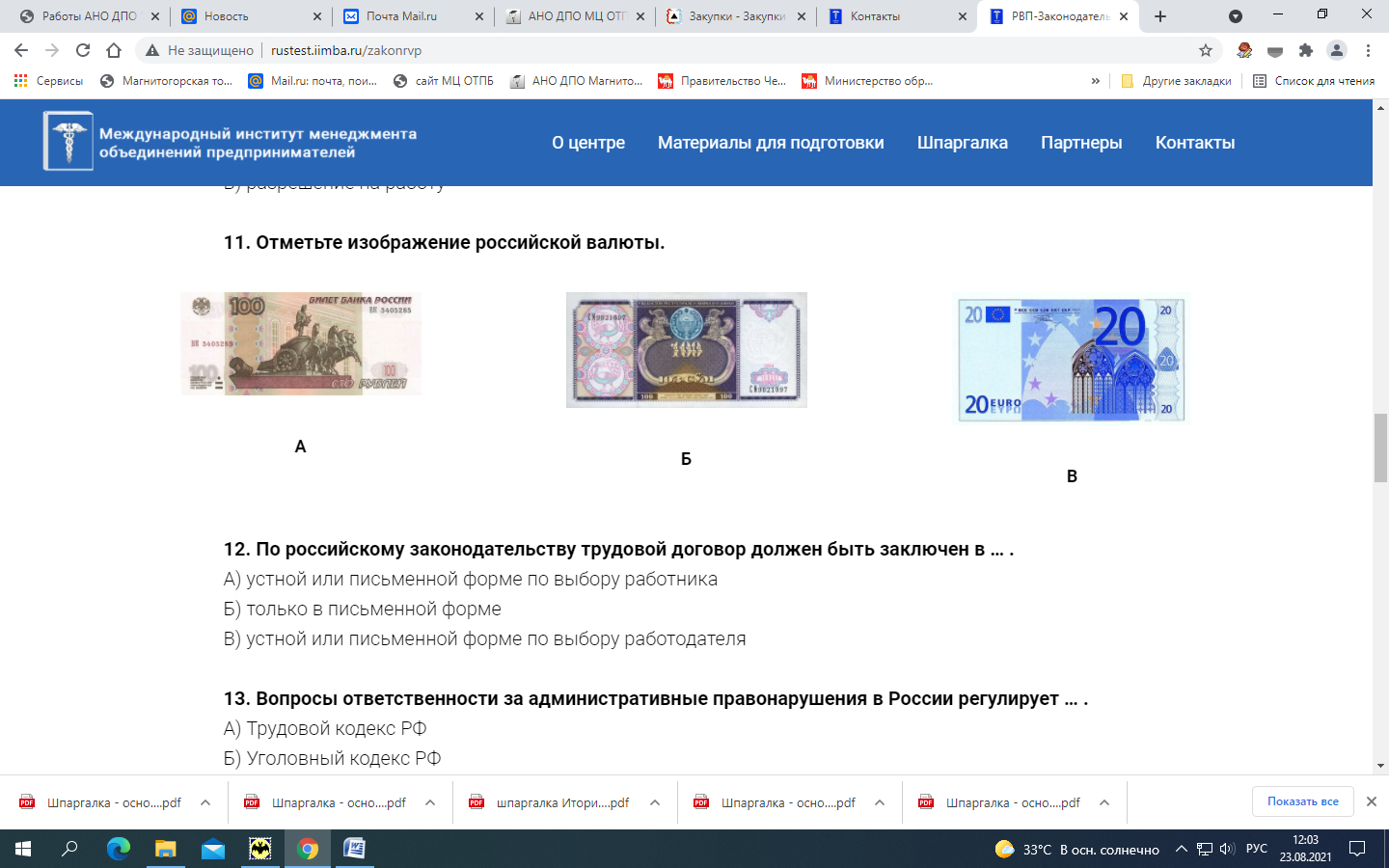 12. По российскому законодательству трудовой договор должен быть заключен в … .А) устной или письменной форме по выбору работникаБ) только в письменной формеВ) устной или письменной форме по выбору работодателя13. Вопросы ответственности за административные правонарушения в России регулирует … .А) Трудовой кодекс РФБ) Уголовный кодекс РФВ) Кодекс РФ об административных правонарушениях14. В России за одно правонарушение/преступление можно понести … .А) или административную, или уголовную ответственностьБ) и административную, и уголовную ответственность поочередноВ) и административную, и уголовную ответственность одновременно15. ФМС России должна контролировать … .А) соблюдение таможенного законодательстваБ) пребывание и проживание иностранцев в РоссииВ) работу полиции с иностранцами16. Вы можете обратиться в ФМС России за разъяснениями … .А) лично, по телефону или через интернет-приемнуюБ) только личноВ) только лично или через интернет-приемную17. За нарушение закона сотрудник полиции (полицейский) имеет право задержать … .А) только иностранцаБ) только гражданина РоссииВ) и гражданина России, и иностранца18. МВД России – это … .А) Министерство внутренних дел РоссииБ) Министерство внешних дел РоссииВ) Министерство военных дел России19. Действия или решения консульства иностранного государства иностранный гражданин … .А) не может обжаловать в российский судБ) может обжаловать в российский судВ) может обжаловать в российский суд, если консульство не возражаетЗАДАНИЕ 20. Ознакомьтесь с ситуацией и ответьте на вопрос.Муж хочет развестись с женой. Жена на развод не согласна. Куда, по российскому законодательству, должен пойти (обратиться) муж, если он хочет получить развод?А) В полицию.Б) В ФМС России.В) В суд.Матрица ответов(указаны правильные ответы)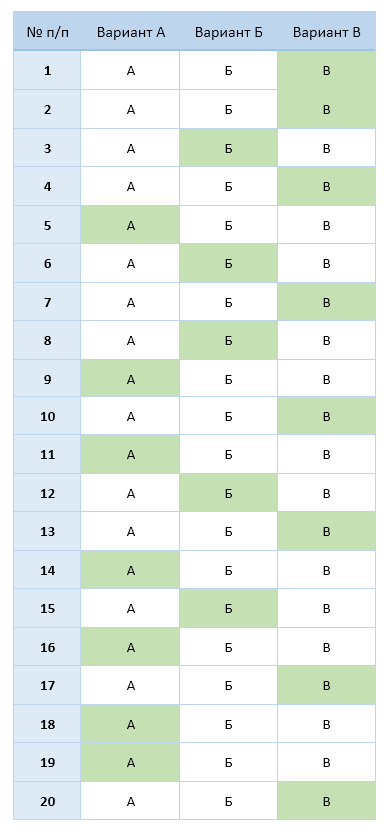 ИСТОРИЯ РОССИИИнструкция к выполнению тестаПри выполнении теста можно пользоваться словарем исторических терминов.Напишите ваше имя и фамилию, страну, дату тестирования на рабочей матрице.Выберите правильный вариант и отметьте нужную букву в матрице.Например:(Б - правильный вариант)Если Вы ошиблись и хотите исправить ошибку, сделайте так:(А - ошибка, Б - правильный вариант).Отмечайте правильный выбор только на матрице, в тесте ничего не пишите.1. В 988 году великий князь Владимир в качестве государственной религии принял … .А) христианствоБ) исламВ) иудаизм2. В IХ-ХIII веках столицей Древнерусского государства был город … .А) МоскваБ) ТверьВ) Киев3. Кузьма Минин и князь Дмитрий Пожарский защитили Россию в годы… .А) Смутного времени (Смуты)Б) Отечественной войны 1812 годаВ) Великой Отечественной войны4. При Петре I столицей России стал город … .А) Санкт-ПетербургБ) НовгородВ) Казань5. Отечественная война России с армией Наполеона была в … .А) 1612 годуБ) 1703 годуВ) 1812 году6. Присоединение Средней Азии к Российской империи состоялось в … .А) начале ХVI векеБ) середине ХVIII векаВ) конце ХIХ века7. Великий русский поэт ХIХ века – это… .А) А.С. ПушкинБ) Л.Н. ТолстойВ) П.И. Чайковский8. Первая российская революция произошла в … .А) 1853-1856 годахБ) 1905-1907 годахВ) 1918-1921 годах9. Лидером партии большевиков был … .А) П.Н. МилюковБ) В.И. ЛенинВ) Г.В. Плеханов10. Герой Великой Отечественной войны – это … .А) Г.К. ЖуковБ) М.И. КутузовВ) А.В. Суворов11. Первый в мире космонавт – это … .А) С.П. КоролевБ) Ю.А. ГагаринВ) А.А. Леонов12. Политика реформ М.С. Горбачева называется … .А) коллективизацияБ) перестройкаВ) индустриализация13. После распада СССР некоторые бывшие советские республики создали … .А) Совет ЕвропыБ) Организацию Объединенных наций (ООН)В) Содружество Независимых Государств (СНГ)14. В 1980 году в Москве состоялись … .А) зимние Олимпийские игрыБ) чемпионат мира по футболуВ) летние Олимпийские игры15. Столица современной России – это город… .А) КалининградБ) МоскваВ) Новосибирск16. В 2000 году президентом Российской Федерации стал … .А) Б.Н. ЕльцинБ) Л.И. БрежневВ) В.В. Путин17. В 2014 году Республика Крым вошла в состав Российской Федерации в результате … .А) референдума жителей КрымаБ) выборов в Государственный совет Республики КрымВ) решения Президента Крымской автономной республики18. 23 февраля в России отмечают праздник … .А) День защитника ОтечестваБ) День РоссииВ) Международный женский день19. Символом православия является…20. Посмотрите на портреты и выберите имя великого русского полководца ХVIII века, который не проиграл ни одного сражения.Матрица ответов(указаны правильные ответы)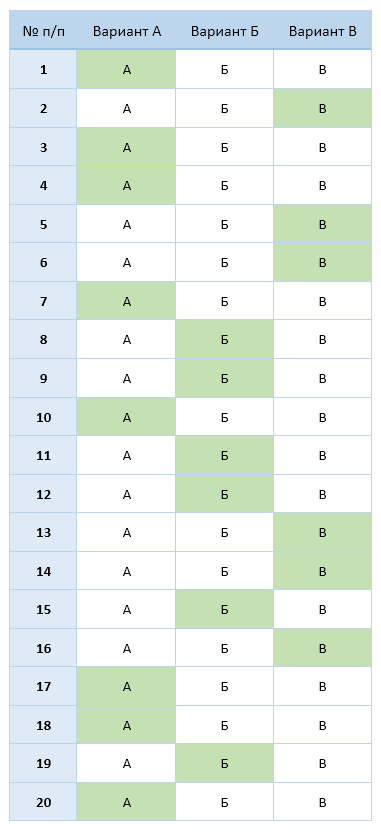 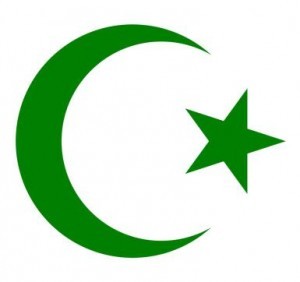 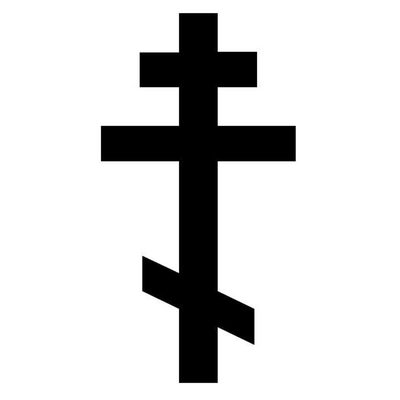 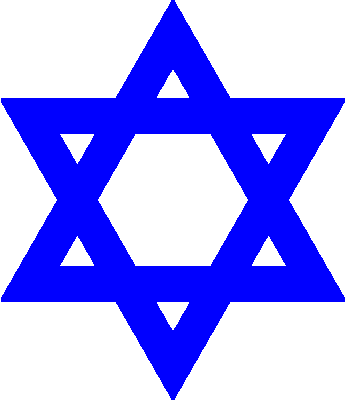 A) ПолумесяцБ) КрестВ) Звезда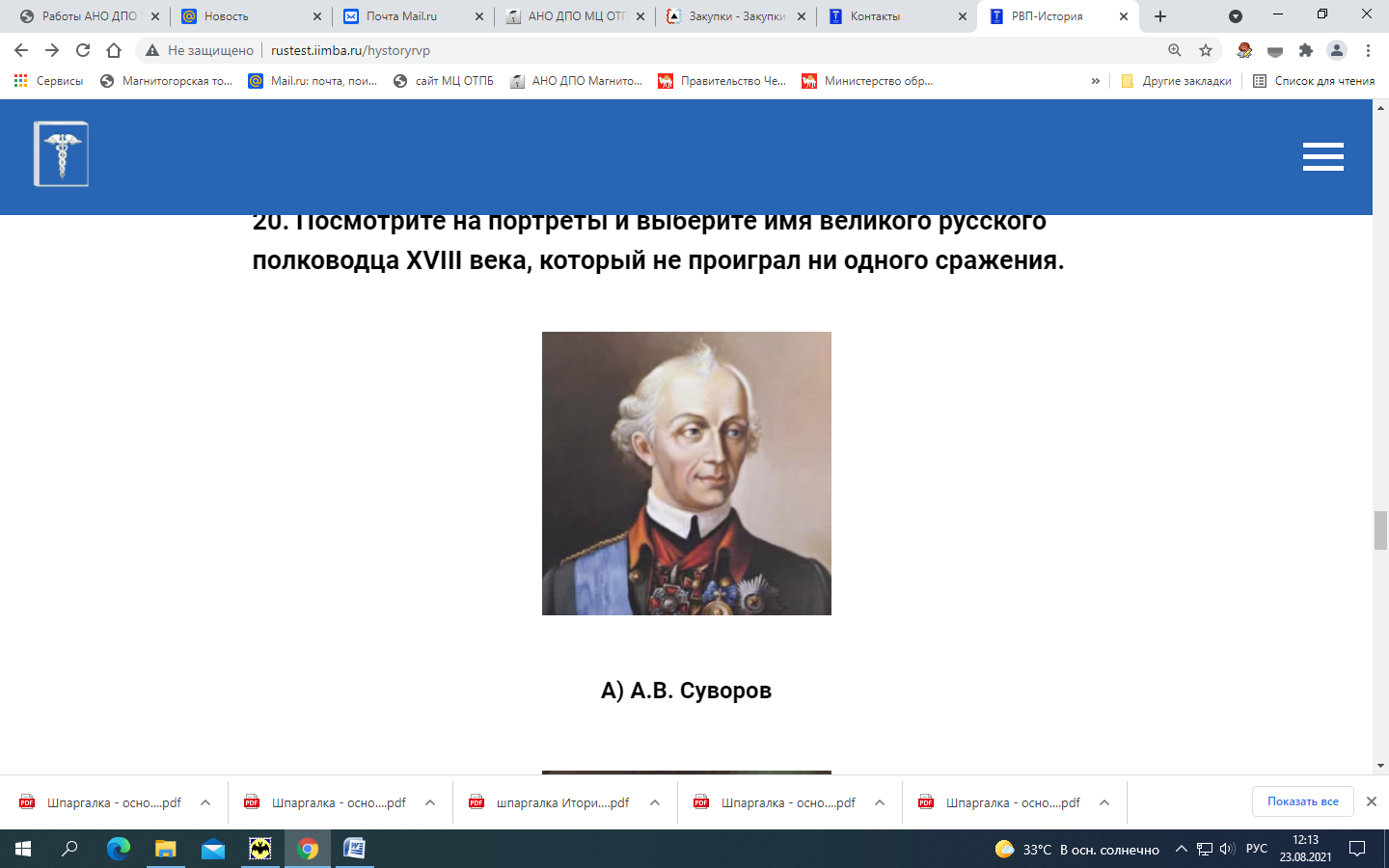 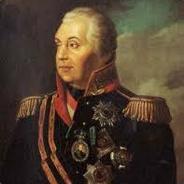 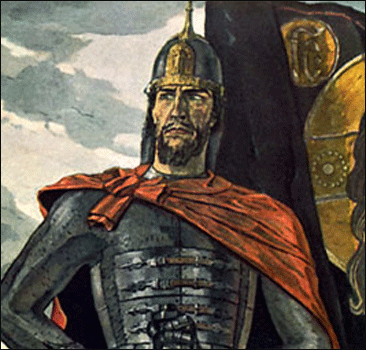 A) А.В. СуворовБ) М.И. КутузовВ) Александр Невский